PERMISSION LETTER FROM THE PARISH PRIEST FOR PARENT(S) WISHING TO CELEBRATE BAPTISM OUTSIDE OF THEIR PARISH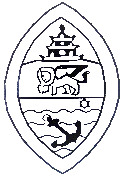 St Pius X, Stamford Road, Alderley Edge, Cheshire, UK, SK9 7NS, Email stpiusalderley@gamil.com Phone 01625582386www.stpiusalderley.comName(s) of Children1.2.3.__________________________________&_______________________________________                                                          (Names of Parents)Registered Parishioners [    ]  Non Registered Parishioners  [   ]  of St Pius X Catholic Church, Alderley Edge, in the Catholic Diocese of Shrewsbury At the address of__________________________________________________________________________________________________________________________________________________________________________________________________________________Is hereby granted permission to have their child(ren) baptized at _______________________________________________________________________________________________in the Catholic Diocese of___________________________________________________                                                                                               ____/________________/_______Parish Priest                                     Parish Seal               Date    Privacy Notice: The parish of St Pius X, Alderley Edge sometimes collects personal information about parishioners. We try our best to ensure that all personal details are collected, processed and stored in accordance with the General Data Protection Regulations. This information is retained only as necessary and used by the Parish or Diocese for the benefit of the Parish and for legitimate reasons such as administrative and religious purposes.  You can read our full privacy notice at www.dioceseofshrewsbury.org/about-us/privacy-notice.